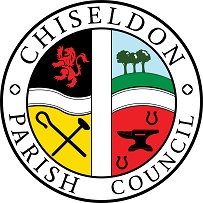  MINUTES of the PARISH COUNCIL STRATEGY MEETING held on Thursday 14th October 2021 at 7.30pmvia MS Teams.Present: Cllrs Matt Harris (Council Chairman & Finance committee Chairman), Justine Randall (Council Vice Chairman & Rec ground improvement committee Chairman) Andy Rogers (EGPA committee Chairman), Ian Kearsey (Planning committee Chairman) and Mrs Clair Wilkinson (Clerk)    The purpose of a Strategy meeting is to refer actions to other Committees or Full Council.                              Absence without apologies: Cllr Jefferies and Cllr DukePublic recess: No public21/01.  Declarations of interests.  None21/02  Review minutes from 4th March 2021.  No changes. The minutes were proposed as accurate by all Cllrs.21/03 Action Points21/04 CURRENT STATE PROJECTSHow the Bio-diversity and Crime Prevention Policies can be introduced into Committee decisions. Committee Chairman to make sure Cllrs are aware of the policies when making decisionsA check list is needed for Planning decisions – quality of build and heating options etcPre-populated checklist for determining planning applications – to be compared against planning considerations.Could also send this list to applicants to increase awareness of what CPC will be looking forCllr Kearsey to start of this project and bring it to a Planning Committee meeting for discussion and vote.Available Youth Provision in the Parish and any gaps.Clerk to draw up a list of current provisions – to help the PC see what is on offer.Clerk to contact Cllr Barnes about this project as Cllr Barnes showed an interest.Monitor the progress SBC make with their new youth offering to see if it can benefit the parish. To report back to EGPA committee for consideration of the way forward.Emailed NewslettersLook at Mail Chimp again as handles data protection and GDPR.  Talk to Kevin at Sanders in more detail about what we can do.Arrange a site visit with Kevin for early 2022 to go over the website in general21/05 SHORT – MEDIUM TERM PLANSJoined up parish road safety/transport planCllr Jefferies is working with Suzanne Coles at SBC in regards to removing the Build Out. CPC cost but SBC to make the decisionCPC didn’t vote in favour of the proposed petition to make SBC consider 20mph zones.Weight limits – the issue with these is that they don’t apply to access. Every HGV going through the parish is using the roads as access. Can we consider raised junctions – costs could be prohibitive.Should there be more contact with SBC Highways on these matters as they are the highway authority and not CPC.CPC cannot do any work without approval as they are not the highway authority.CPC are limited on funds to provide solutions. Would need to raise precept or reduce reserves which would in time lead to the precept being raised.Create a map of the parish noting all traffic issues. Present to Planning Committee and ask Cllr Jefferies to be involved in how we can present this to SBC Highways. Will show CPC are aware of all the issues facedSBC will not act on New Road for example until the Earthline appeal is completeAsk other PC’s how they dealt with traffic issues locally.Forecast national costs leasing to increased preceptThe PC are aware of these issues but there are no simple solutionsThe addition of new homes at Burderop Park will increase the tax base possibly allowing a small precept raise in future years which will not affect residents due to the tax base being higher.Burderop Park Welcome letter.A good idea to welcome residents to this new larger development. (The first in the area for many years)Can leave copies in the sales office for all residents and ask Handyman to also deliver door to door once complete.Admin Officer to co-ordinate as they created the last newsletter.Bring back to Planning Committee for approval.21/06 LONG TERM PLANSThe committee felt that there were enough opportunities for the PC within the immediate and short/medium term plans.   The council is at its most productive level since records began. 20/07 Items for next agenda.  NoneThere is no confirmed next meeting date.Meeting closed 20.45All Actions to be completed by the next Strategy meeting unless otherwise specified. Clerk19/03Next SID location at New Road and Draycot Foliat WITH PLANNING COMMITTEE. DONE19/03Clerk to talk to SBC to get parking improvements for Windmill Piece started. WITH PLANNING COMMITTEE ONGOING, new quotes being sought.Clerk and Admin Officer19/03Assist with guidance on how we create an emailed newsletter – for our website team to use. ONGOING – but have made progress Clerk20/05Include on next Full Council agenda the creation of a Rec Hall committee DONEClerk20/05Add to EGPA agenda the mental health of children and young people and how the  PC can help DONECllr Rogers20/05Cllr Rogers to send her investigations into youth provisions to Cllr Rawlings DONEClerk20/05Ask Ward Cllr Jefferies to follow up layby parking & if we can include Ward Cllr Sumner in this conversation? ONGOINGClerk20/06Add item agenda to Planning Committee for NHP DONEClerk20/06Get further NHP Consultant quotes DONEClerk & Ward Cllr Jefferies19/03Clerk to talk to SBC to get parking improvements for Windmill Piece started. WITH PLANNING COMMITTEEClerk and Admin Officer19/03Assist with guidance on how we create an emailed newsletter – for our website team to use.Clerk20/05Ask Ward Cllr Jefferies to follow up layby parking & if we can include Ward Cllr Sumner in this conversation?Cllr Kearsey21/04Start on project to provide planning committee with more guidance on replying to planning applications.  A check list of what elements to look at, and a pre-populated checklist of the major planning considerations that applications should be reviewed against.Clerk21/04Draw up a list of current Youth Provisions in the Parish.Clerk21/04Catch up with Cllr Barnes on Youth ProvisionsClerk21/04Add to future EGPA committee to consider Youth Provision in the parish moving forwardClerk21/04Review Mail Chimp and talk to Kevin at Sanders about maildrop/news updatesClerk21/04Arrange an office visit with Sanders to get update on website – with Cllr Harris Clerk and Cllrs21/05Create a map of traffic issues within the Parish.   Present to future planning committee and ask Cllr Jefferies for help with presenting to SBC HighwaysClerk21/05Ask other Parishes how they deal with their traffic issuesNina – Admin21/05Create a Burderop Park news/welcome letter.   Take spec to planning committee first for approval.